Приложение N 2
к распоряжению Правительства
Российской Федерации
от 12 октября 2019 г. N 2406-р
ПЕРЕЧЕНЬ
ЛЕКАРСТВЕННЫХ ПРЕПАРАТОВ ДЛЯ МЕДИЦИНСКОГО ПРИМЕНЕНИЯ,
В ТОМ ЧИСЛЕ ЛЕКАРСТВЕННЫХ ПРЕПАРАТОВ ДЛЯ МЕДИЦИНСКОГО
ПРИМЕНЕНИЯ, НАЗНАЧАЕМЫХ ПО РЕШЕНИЮ ВРАЧЕБНЫХ КОМИССИЙ
МЕДИЦИНСКИХ ОРГАНИЗАЦИЙ
таблетки, покрытые оболочкой;
таблетки, покрытые оболочкой;
капсулы;
капсулы кишечнорастворимые;
порошок для приготовления суспензии для приема внутрь;
капсулы кишечнорастворимые;
таблетки кишечнорастворимые, покрытые пленочной оболочкой;
таблетки, покрытые кишечнорастворимой оболочкой;
капсулы пролонгированного действия;
капсулы с пролонгированным высвобождением;
таблетки, покрытые оболочкой;
раствор для подкожного введения;
раствор для приема внутрь;
сироп;
суппозитории ректальные;
таблетки;
таблетки лиофилизированные;
капсулы;
суспензия для приема внутрь;
суппозитории ректальные;
таблетки, покрытые кишечнорастворимой оболочкой;
порошок для приготовления раствора для приема внутрь;
капсулы;
таблетки;
таблетки жевательные;
суппозитории ректальные;
суспензия ректальная;
таблетки, покрытые кишечнорастворимой оболочкой;
таблетки, покрытые кишечнорастворимой пленочной оболочкой;
таблетки пролонгированного действия;
таблетки пролонгированного действия, покрытые кишечнорастворимой оболочкой;
таблетки кишечнорастворимые, покрытые пленочной оболочкой;
капсулы;
лиофилизат для приготовления раствора для приема внутрь и местного применения;
лиофилизат для приготовления суспензии для приема внутрь и местного применения;
порошок для приема внутрь;
порошок для приема внутрь и местного применения;
суппозитории вагинальные и ректальные;
гранулы кишечнорастворимые;
капсулы;
капсулы кишечнорастворимые;
таблетки, покрытые кишечнорастворимой оболочкой;
таблетки;
таблетки, покрытые кишечнорастворимой оболочкой;
таблетки, покрытые оболочкой;
таблетки, покрытые пленочной оболочкой;
таблетки пролонгированного действия;
таблетки пролонгированного действия, покрытые пленочной оболочкой;
таблетки с пролонгированным высвобождением;
таблетки;
таблетки с модифицированным высвобождением;
драже;
капли для приема внутрь и наружного применения;
капсулы;
мазь для наружного применения;
раствор для приема внутрь (масляный);
капли для приема внутрь;
капли для приема внутрь;
драже;
капли для приема внутрь;
капсулы пролонгированного действия;
порошок для приготовления раствора для приема внутрь;
порошок для приема внутрь;
таблетки;
таблетки кишечнорастворимые;
таблетки кишечнорастворимые, покрытые пленочной оболочкой;
капсулы;
таблетки, покрытые оболочкой;
раствор для внутривенного и подкожного введения;
капли для приема внутрь;
раствор для приема внутрь;
сироп;
таблетки;
лиофилизат для приготовления раствора для внутривенного и подкожного введения;
лиофилизат для приготовления раствора для подкожного введения;
таблетки;
спрей дозированный;
спрей подъязычный дозированный;
таблетки;
капсулы;
капсулы пролонгированного действия;
капсулы ретард;
капсулы с пролонгированным высвобождением;
таблетки;
таблетки пролонгированного действия;
таблетки пролонгированного действия, покрытые пленочной оболочкой;
капсулы подъязычные;
пленки для наклеивания на десну;
спрей подъязычный дозированный;
таблетки подъязычные;
таблетки;
капсулы;
таблетки, покрытые оболочкой;
таблетки, покрытые пленочной оболочкой;
таблетки пролонгированного действия, покрытые оболочкой;
таблетки пролонгированного действия, покрытые пленочной оболочкой;
таблетки с контролируемым высвобождением, покрытые пленочной оболочкой;
таблетки с модифицированным высвобождением, покрытые оболочкой;
капсулы;
таблетки;
таблетки, покрытые оболочкой;
таблетки;
таблетки;
таблетки, покрытые пленочной оболочкой;
таблетки пролонгированного действия, покрытые пленочной оболочкой;
таблетки с пролонгированным высвобождением, покрытые оболочкой;
таблетки;
таблетки;
таблетки, покрытые оболочкой;
таблетки, покрытые пленочной оболочкой;
таблетки пролонгированного действия, покрытые пленочной оболочкой;
таблетки с контролируемым высвобождением, покрытые пленочной оболочкой;
таблетки с модифицированным высвобождением, покрытые оболочкой;
таблетки с модифицированным высвобождением, покрытые пленочной оболочкой;
таблетки, покрытые оболочкой;
таблетки, покрытые пленочной оболочкой;
таблетки пролонгированного действия, покрытые оболочкой;
таблетки;
таблетки;
таблетки, диспергируемые в полости рта;
таблетки, покрытые оболочкой;
капсулы;
таблетки, покрытые оболочкой;
таблетки, покрытые оболочкой;
капсулы;
капсулы пролонгированного действия;
мазь для наружного применения;
крем для наружного применения;
крем для наружного применения;
мазь для наружного применения;
порошок для ингаляций дозированный;
раствор для местного применения;
раствор для местного и наружного применения;
раствор для наружного применения;
раствор для наружного применения (спиртовой);
спрей для наружного применения (спиртовой);
суппозитории вагинальные;
раствор для местного и наружного применения;
концентрат для приготовления раствора для наружного применения;
концентрат для приготовления раствора для наружного применения и приготовления лекарственных форм;
раствор для наружного применения;
гель вагинальный;
суппозитории вагинальные;
гель для наружного применения;
лиофилизат для приготовления раствора для внутримышечного введения;
раствор для внутримышечного введения масляный;
таблетки пролонгированного действия;
таблетки пролонгированного действия, покрытые оболочкой;
капсулы кишечнорастворимые пролонгированного действия;
капсулы кишечнорастворимые с пролонгированным высвобождением;
капсулы пролонгированного действия;
капсулы с модифицированным высвобождением;
капсулы с пролонгированным высвобождением;
таблетки пролонгированного действия, покрытые пленочной оболочкой;
таблетки с контролируемым высвобождением, покрытые оболочкой;
лиофилизат для приготовления раствора для подкожного введения;
капли назальные;
спрей назальный дозированный;
таблетки;
таблетки, диспергируемые в полости рта;
таблетки-лиофилизат;
лиофилизат для приготовления суспензии для внутримышечного введения пролонгированного действия;
микросферы для приготовления суспензии для внутримышечного введения;
микросферы для приготовления суспензии для внутримышечного введения пролонгированного действия;
раствор для внутривенного и подкожного введения;
крем для наружного применения;
мазь глазная;
мазь для наружного применения;
суспензия для внутримышечного и внутрисуставного введения;
таблетки;
мазь для наружного применения;
таблетки;
таблетки;
таблетки жевательные;
раствор для инъекций;
спрей назальный;
капсулы;
таблетки;
таблетки;
таблетки, покрытые оболочкой;
гранулы для приготовления суспензии для приема внутрь;
капсулы;
порошок для приготовления суспензии для приема внутрь;
таблетки;
таблетки диспергируемые;
порошок для приготовления суспензии для приема внутрь;
порошок для приготовления суспензии для приема внутрь;
таблетки диспергируемые;
таблетки, покрытые оболочкой;
таблетки, покрытые пленочной оболочкой;
порошок для приготовления раствора для внутривенного и внутримышечного введения;
порошок для приготовления раствора для внутримышечного введения;
гранулы для приготовления суспензии для приема внутрь;
капсулы;
гранулы для приготовления суспензии для приема внутрь;
суспензия для приема внутрь;
капсулы;
порошок для приготовления суспензии для приема внутрь;
порошок для приготовления суспензии для приема внутрь (для детей);
таблетки диспергируемые;
таблетки, покрытые оболочкой;
таблетки диспергируемые;
гранулы для приготовления суспензии для приема внутрь;
капсулы;
таблетки, покрытые оболочкой;
таблетки, покрытые пленочной оболочкой;
таблетки пролонгированного действия, покрытые пленочной оболочкой;
капли глазные;
капли глазные;
капли глазные;
капли глазные;
капли глазные и ушные;
мазь глазная;
таблетки, покрытые оболочкой;
таблетки, покрытые пленочной оболочкой;
капли глазные;
капли глазные и ушные;
капли ушные;
мазь глазная;
таблетки, покрытые оболочкой;
таблетки, покрытые пленочной оболочкой;
таблетки;
таблетки, покрытые оболочкой;
порошок для приготовления суспензии для приема внутрь;
капсулы;
порошок для приготовления суспензии для приема внутрь;
таблетки;
крем для местного и наружного применения;
крем для наружного применения;
мазь глазная;
мазь для местного и наружного применения;
мазь для наружного применения;
таблетки;
капсулы;
лиофилизат для приготовления раствора для инфузий;
лиофилизат для приготовления раствора для внутривенного введения;
раствор для внутривенного введения;
таблетки, покрытые оболочкой;
таблетки;
таблетки, покрытые оболочкой;
таблетки, покрытые пленочной оболочкой;
раствор для инъекций;
капсулы;
концентрат для приготовления раствора для инфузий;
лиофилизат для приготовления концентрата для приготовления раствора для инфузий;
лиофилизат для приготовления раствора для инфузий;
капсулы;
суспензия для внутримышечного введения;
лиофилизат для приготовления суспензии для внутримышечного введения
имплантат;
лиофилизат для приготовления раствора для подкожного введения;
лиофилизат для приготовления суспензии для внутримышечного и подкожного введения пролонгированного действия;
лиофилизат для приготовления раствора для подкожного введения;
лиофилизат для приготовления суспензии для внутримышечного введения пролонгированного действия;
лиофилизат для приготовления суспензии для внутримышечного введения с пролонгированным высвобождением;
лиофилизат для приготовления суспензии для внутримышечного и подкожного введения пролонгированного действия;
таблетки;
таблетки;
лиофилизат для приготовления раствора для внутримышечного и подкожного введения;
лиофилизат для приготовления раствора для внутримышечного, субконъюнктивального введения и закапывания в глаз;
лиофилизат для приготовления раствора для инъекций;
лиофилизат для приготовления раствора для инъекций и местного применения;
раствор для внутримышечного, субконъюнктивального введения и закапывания в глаз;
раствор для инъекций;
раствор для внутривенного и подкожного введения;
лиофилизат для приготовления раствора для инфузий;
лиофилизат для приготовления концентрата для приготовления раствора для инфузий;
таблетки;
лиофилизат для приготовления раствора для инфузий;
лиофилизат для приготовления раствора для подкожного введения;
лиофилизат для приготовления раствора для подкожного введения;
концентрат для приготовления раствора для инфузий;
капсулы;
капли глазные;
капсулы кишечнорастворимые;
капсулы с модифицированным высвобождением;
раствор для внутримышечного введения;
таблетки, покрытые кишечнорастворимой оболочкой;
таблетки, покрытые
кишечнорастворимой пленочной оболочкой;
таблетки, покрытые оболочкой;
таблетки, покрытые пленочной оболочкой;
таблетки пролонгированного действия;
таблетки пролонгированного действия, покрытые кишечнорастворимой оболочкой;
таблетки пролонгированного действия, покрытые оболочкой;
таблетки пролонгированного действия, покрытые пленочной оболочкой;
таблетки;
таблетки, покрытые оболочкой;
гель для наружного применения;
гранулы для приготовления раствора для приема внутрь;
капсулы;
крем для наружного применения;
мазь для наружного применения;
раствор для внутривенного введения;
суппозитории ректальные;
суппозитории ректальные (для детей);
суспензия для приема внутрь;
суспензия для приема внутрь (для детей);
таблетки, покрытые оболочкой;
таблетки, покрытые пленочной оболочкой;
капсулы;
капсулы пролонгированного действия;
капсулы с модифицированным высвобождением;
суппозитории ректальные;
суппозитории ректальные (для детей);
таблетки;
таблетки, покрытые пленочной оболочкой;
таблетки пролонгированного действия;
лиофилизат для приготовления раствора для внутримышечного введения;
капсулы с модифицированным высвобождением;
концентрат для приготовления раствора для инфузий;
лиофилизат для приготовления раствора для внутривенного введения;
лиофилизат для приготовления раствора для инфузий;
раствор для инъекций;
капсулы пролонгированного действия;
раствор для инъекций;
раствор для подкожного введения;
таблетки пролонгированного действия, покрытые пленочной оболочкой;
капсулы;
раствор для инъекций;
суппозитории ректальные;
таблетки;
таблетки пролонгированного действия, покрытые пленочной оболочкой;
таблетки;
таблетки кишечнорастворимые, покрытые оболочкой;
таблетки кишечнорастворимые, покрытые пленочной оболочкой;
таблетки, покрытые кишечнорастворимой оболочкой;
гранулы для приготовления суспензии для приема внутрь;
раствор для приема внутрь;
раствор для приема внутрь (для детей);
суппозитории ректальные;
суппозитории ректальные (для детей);
суспензия для приема внутрь;
суспензия для приема внутрь (для детей);
таблетки;
таблетки;
сироп;
таблетки;
таблетки пролонгированного действия;
таблетки пролонгированного действия, покрытые оболочкой;
суспензия для приема внутрь;
гранулы пролонгированного действия;
гранулы с пролонгированным высвобождением;
капли для приема внутрь;
капсулы кишечнорастворимые;
сироп;
сироп (для детей);
таблетки;
таблетки, покрытые кишечнорастворимой оболочкой;
таблетки пролонгированного действия, покрытые оболочкой;
таблетки пролонгированного действия, покрытые пленочной оболочкой;
капсулы;
капсулы;
капсулы с модифицированным высвобождением;
таблетки;
таблетки с контролируемым высвобождением, покрытые оболочкой;
таблетки;
драже;
капсулы;
таблетки, покрытые оболочкой;
капли для приема внутрь;
раствор для внутримышечного введения (масляный);
раствор для внутримышечного введения (масляный);
раствор для внутримышечного введения (масляный);
таблетки, покрытые пленочной оболочкой;
таблетки;
таблетки, диспергируемые в полости рта;
капсулы;
раствор для приема внутрь;
таблетки;
суспензия для внутримышечного введения пролонгированного действия;
порошок для приготовления суспензии для внутримышечного введения пролонгированного действия;
раствор для приема внутрь;
таблетки, диспергируемые в полости рта;
таблетки для рассасывания;
таблетки, покрытые оболочкой;
таблетки;
таблетки, покрытые оболочкой;
таблетки;
капсулы пролонгированного действия;
таблетки;
таблетки, покрытые оболочкой;
драже;
таблетки, покрытые оболочкой;
таблетки, покрытые пленочной оболочкой;
капли для приема внутрь;
таблетки, покрытые оболочкой;
капсулы;
таблетки;
таблетки;
капсулы;
раствор для приема внутрь;
таблетки, покрытые оболочкой;
таблетки;
капсулы пролонгированного действия;
таблетки;
капсулы;
трансдермальная терапевтическая система;
капсулы;
капли для приема внутрь;
капсулы;
капсулы;
гель назальный;
капли назальные;
капли назальные (для детей);
спрей назальный;
спрей назальный дозированный;
раствор для местного применения;
аэрозоль для ингаляций дозированный;
аэрозоль для ингаляций дозированный, активируемый вдохом;
капсулы для ингаляций;
капсулы с порошком для ингаляций;
порошок для ингаляций дозированный;
раствор для ингаляций;
аэрозоль для ингаляций дозированный;
капсулы с порошком для ингаляций;
капсул с порошком для ингаляций набор;
аэрозоль для ингаляций дозированный;
капсулы с порошком для ингаляций;
аэрозоль для ингаляций дозированный;
аэрозоль для ингаляций дозированный;
аэрозоль для ингаляций дозированный, активируемый вдохом;
спрей назальный дозированный;
аэрозоль для ингаляций дозированный;
капли назальные;
капсулы;
капсулы кишечнорастворимые;
порошок для ингаляций дозированный;
раствор для ингаляций;
спрей назальный дозированный;
аэрозоль для ингаляций дозированный;
капсулы с порошком для ингаляций;
аэрозоль для ингаляций дозированный;
капсулы;
спрей назальный;
лиофилизат для приготовления раствора для подкожного введения;
сироп;
таблетки, покрытые пленочной оболочкой;
таблетки пролонгированного действия, покрытые пленочной оболочкой;
капсулы пролонгированного действия;
пастилки;
раствор для приема внутрь;
раствор для приема внутрь и ингаляций;
сироп;
таблетки;
таблетки диспергируемые;
таблетки для рассасывания;
гранулы для приготовления раствора для приема внутрь;
гранулы для приготовления сиропа;
порошок для приготовления раствора для приема внутрь;
раствор для инъекций и ингаляций;
раствор для приема внутрь;
сироп;
таблетки;
капли для приема внутрь;
сироп;
сироп;
суспензия для приема внутрь;
гель глазной;
таблетки диспергируемые;
--------------------------------
<*> Лекарственные препараты, назначаемые по решению врачебной комиссии медицинской организации.
Код АТХ
Анатомо-терапевтическо-химическая классификация (АТХ)
Лекарственные препараты
Лекарственные формы
A
пищеварительный тракт и обмен веществ
A02
препараты для лечения заболеваний, связанных с нарушением кислотности
A02B
препараты для лечения язвенной болезни желудка и двенадцатиперстной кишки и гастроэзофагеальной рефлюксной болезни
A02BA
блокаторы H2-гистаминовых рецепторов
ранитидин
таблетки, покрытые пленочной оболочкой
фамотидин
таблетки, покрытые пленочной оболочкой
A02BC
ингибиторы протонного насоса
омепразол
таблетки, покрытые пленочной оболочкой
эзомепразол <*>
таблетки, покрытые оболочкой
A02BX
другие препараты для лечения язвенной болезни желудка и двенадцатиперстной кишки и гастроэзофагеальной рефлюксной болезни
висмута трикалия дицитрат
таблетки, покрытые пленочной оболочкой
A03
препараты для лечения функциональных нарушений желудочно-кишечного тракта
A03A
препараты для лечения функциональных нарушений желудочно-кишечного тракта
A03AA
синтетические антихолинергические средства, эфиры с третичной аминогруппой
мебеверин
таблетки с пролонгированным высвобождением, покрытые пленочной оболочкой
платифиллин
таблетки
A03AD
папаверин и его производные
дротаверин
таблетки
A03F
стимуляторы моторики желудочно-кишечного тракта
A03FA
стимуляторы моторики желудочно-кишечного тракта
метоклопрамид
таблетки
A04
противорвотные препараты
A04A
противорвотные препараты
A04AA
блокаторы серотониновых 5HT3-рецепторов
ондансетрон
таблетки, покрытые пленочной оболочкой
A05
препараты для лечения заболеваний печени и желчевыводящих путей
A05A
препараты для лечения заболеваний желчевыводящих путей
A05AA
препараты желчных кислот
урсодезоксихолевая кислота
таблетки, покрытые пленочной оболочкой
A05B
препараты для лечения заболеваний печени, липотропные средства
A05BA
препараты для лечения заболеваний печени
фосфолипиды + глицирризиновая кислота
капсулы
A06
слабительные средства
A06A
слабительные средства
A06AB
контактные слабительные средства
бисакодил
таблетки, покрытые кишечнорастворимой сахарной оболочкой
сеннозиды A и B
таблетки
A06AD
осмотические слабительные средства
лактулоза
сироп
макрогол
порошок для приготовления раствора для приема внутрь (для детей)
A07
противодиарейные, кишечные противовоспалительные и противомикробные препараты
A07B
адсорбирующие кишечные препараты
A07BC
другие адсорбирующие кишечные препараты
смектит диоктаэдрический
порошок для приготовления суспензии для приема внутрь
A07D
препараты, снижающие моторику желудочно-кишечного тракта
A07DA
препараты, снижающие моторику желудочно-кишечного тракта
лоперамид
таблетки-лиофилизат
A07E
кишечные противовоспалительные препараты
A07EC
аминосалициловая кислота и аналогичные препараты
месалазин
таблетки с пролонгированным высвобождением
сульфасалазин
таблетки, покрытые пленочной оболочкой
A07F
противодиарейные микроорганизмы
A07FA
противодиарейные микроорганизмы
бифидобактерии бифидум
таблетки
A09
препараты, способствующие пищеварению, включая ферментные препараты
A09A
препараты, способствующие пищеварению, включая ферментные препараты
A09AA
ферментные препараты
панкреатин
таблетки, покрытые оболочкой
A10
препараты для лечения сахарного диабета
A10A
инсулины и их аналоги
A10AB
инсулины короткого действия и их аналоги для инъекционного введения
инсулин аспарт
раствор для подкожного и внутривенного введения
инсулин глулизин
раствор для подкожного введения
инсулин лизпро
раствор для внутривенного и подкожного введения
инсулин растворимый (человеческий генно-инженерный)
раствор для инъекций
A10AC
инсулины средней продолжительности действия и их аналоги для инъекционного введения
инсулин-изофан (человеческий генно-инженерный)
суспензия для подкожного введения
A10AD
инсулины средней продолжительности действия или длительного действия и их аналоги в комбинации с инсулинами короткого действия для инъекционного введения
инсулин аспарт двухфазный
суспензия для подкожного введения
инсулин деглудек + инсулин аспарт <*>
раствор для подкожного введения
инсулин двухфазный (человеческий генно-инженерный)
суспензия для подкожного введения
инсулин лизпро двухфазный
суспензия для подкожного введения
A10AE
инсулины длительного действия и их аналоги для инъекционного введения
инсулин гларгин
раствор для подкожного введения
инсулин гларгин + ликсисенатид
раствор для подкожного введения
инсулин деглудек
раствор для подкожного введения
инсулин детемир
раствор для подкожного введения
A10B
гипогликемические препараты, кроме инсулинов
A10BA
бигуаниды
метформин
таблетки с пролонгированным высвобождением, покрытые пленочной оболочкой
A10BB
производные сульфонилмочевины
глибенкламид
таблетки
гликлазид
таблетки с пролонгированным высвобождением
A10BH
ингибиторы дипептидилпептидазы-4 (ДПП-4)
алоглиптин
таблетки, покрытые пленочной оболочкой
вилдаглиптин
таблетки
линаглиптин <*>
таблетки, покрытые пленочной оболочкой
саксаглиптин <*>
таблетки, покрытые пленочной оболочкой
ситаглиптин <*>
таблетки, покрытые пленочной оболочкой
A10BJ
аналоги глюкагоноподобного пептида-1
ликсисенатид
раствор для подкожного введения
A10BK
ингибиторы натрийзависимого переносчика глюкозы 2 типа
дапаглифлозин <*>
таблетки, покрытые пленочной оболочкой
эмпаглифлозин <*>
таблетки, покрытые пленочной оболочкой
A10BX
другие гипогликемические препараты, кроме инсулинов
репаглинид
таблетки
A11
витамины
A11C
витамины A и D, включая их комбинации
A11CA
витамин A
ретинол
раствор для приема внутрь и наружного применения (масляный)
A11CC
витамин D и его аналоги
альфакальцидол
капсулы
кальцитриол
капсулы;
колекальциферол
раствор для приема внутрь (масляный)
A11D
витамин B1 и его комбинации с витаминами B6 и B12
A11DA
витамин B1
тиамин
раствор для внутримышечного введения
A11G
аскорбиновая кислота (витамин C), включая комбинации с другими средствами
A11GA
аскорбиновая кислота (витамин C)
аскорбиновая кислота
таблетки
A11H
другие витаминные препараты
A11HA
другие витаминные препараты
пиридоксин
раствор для инъекций
A12
минеральные добавки
A12A
препараты кальция
A12AA
препараты кальция
кальция глюконат
таблетки
A12C
другие минеральные добавки
A12CX
другие минеральные вещества
калия и магния аспарагинат
таблетки, покрытые пленочной оболочкой
A14
анаболические средства системного действия
A14A
анаболические стероиды
A14AB
производные эстрена
нандролон
раствор для внутримышечного введения (масляный)
A16
другие препараты для лечения заболеваний желудочно-кишечного тракта и нарушений обмена веществ
A16A
другие препараты для лечения заболеваний желудочно-кишечного тракта и нарушений обмена веществ
A16AA
аминокислоты и их производные
адеметионин <*>
таблетки, покрытые кишечнорастворимой оболочкой
A16AX
прочие препараты для лечения заболеваний желудочно-кишечного тракта и нарушений обмена веществ
тиоктовая кислота <*>
таблетки, покрытые пленочной оболочкой
B
кровь и система кроветворения
B01
антитромботические средства
B01A
антитромботические средства
B01AA
антагонисты витамина К
варфарин
таблетки
B01AB
группа гепарина
гепарин натрия
раствор для инъекций
эноксапарин натрия <*>
раствор для инъекций
B01AC
антиагреганты, кроме гепарина
клопидогрел <*>
таблетки, покрытые пленочной оболочкой
тикагрелор <*>
таблетки, покрытые пленочной оболочкой
В01АЕ
прямые ингибиторы тромбина
дабигатрана этексилат <*>
капсулы
B01AF
прямые ингибиторы фактора Xa
апиксабан <*>
таблетки, покрытые пленочной оболочкой
ривароксабан <*>
таблетки, покрытые пленочной оболочкой
B02
гемостатические средства
B02B
витамин К и другие гемостатики
B02BA
витамин К
менадиона натрия бисульфит
раствор для внутримышечного введения
B02BX
другие системные гемостатики
элтромбопаг <*>
таблетки, покрытые пленочной оболочкой
этамзилат
таблетки
B03
антианемические препараты
B03A
препараты железа
B03AB
пероральные препараты трехвалентного железа
железа (III) гидроксид полимальтозат
таблетки жевательные
B03AC
парентеральные препараты трехвалентного железа
железа (III) гидроксида сахарозный комплекс <*>
раствор для внутривенного введения
B03B
витамин B12 и фолиевая кислота
B03BA
витамин B12 (цианокобаламин и его аналоги)
цианокобаламин
раствор для инъекций
B03BB
фолиевая кислота и ее производные
фолиевая кислота
таблетки, покрытые пленочной оболочкой
B03X
другие антианемические препараты
B03XA
другие антианемические препараты
дарбэпоэтин альфа <*>
раствор для инъекций
метоксиполиэтиленгликоль-эпоэтин бета <*>
раствор для внутривенного и подкожного введения
эпоэтин альфа
раствор для внутривенного и подкожного введения
эпоэтин бета
раствор для внутривенного и подкожного введения
C
сердечно-сосудистая система
C01
препараты для лечения заболеваний сердца
C01A
сердечные гликозиды
C01AA
гликозиды наперстянки
дигоксин
таблетки (для детей)
C01B
антиаритмические препараты, классы I и III
C01BA
антиаритмические препараты, класс IA
прокаинамид
таблетки
C01BC
антиаритмические препараты, класс IC
пропафенон
таблетки, покрытые пленочной оболочкой
C01BD
антиаритмические препараты, класс III
амиодарон
таблетки
C01BG
другие антиаритмические препараты, классы I и III
лаппаконитина гидробромид
таблетки
C01D
вазодилататоры для лечения заболеваний сердца
C01DA
органические нитраты
изосорбида динитрат
таблетки пролонгированного действия
изосорбида мононитрат
таблетки с пролонгированным высвобождением, покрытые пленочной оболочкой
нитроглицерин
таблетки сублингвальные
C01E
другие препараты для лечения заболеваний сердца
C01EB
другие препараты для лечения заболеваний сердца
мельдоний <*>
капсулы
C02
антигипертензивные средства
C02A
антиадренергические средства центрального действия
C02AB
метилдопа
метилдопа
таблетки
C02AC
агонисты имидазолиновых рецепторов
клонидин
таблетки
моксонидин
таблетки, покрытые пленочной оболочкой
C02C
антиадренергические средства периферического действия
C02CA
альфа-адреноблокаторы
доксазозин
таблетки с пролонгированным высвобождением, покрытые пленочной оболочкой
урапидил
капсулы пролонгированного действия
C02K
другие антигипертензивные средства
C02KX
антигипертензивные средства для лечения легочной артериальной гипертензии
амбризентан <*>
таблетки, покрытые пленочной оболочкой
мацитентан
таблетки, покрытые пленочной оболочкой
риоцигуат <*>
таблетки, покрытые пленочной оболочкой
C03
диуретики
C03A
тиазидные диуретики
C03AA
тиазиды
гидрохлоротиазид
таблетки
C03B
тиазидоподобные диуретики
C03BA
сульфонамиды
индапамид
таблетки с пролонгированным высвобождением, покрытые пленочной оболочкой
C03C
"петлевые" диуретики
C03CA
сульфонамиды
фуросемид
таблетки
C03D
калийсберегающие диуретики
C03DA
антагонисты альдостерона
спиронолактон
таблетки
C07
бета-адреноблокаторы
C07A
бета-адреноблокаторы
C07AA
неселективные бета-адреноблокаторы
пропранолол
таблетки
соталол
таблетки
C07AB
селективные бета-адреноблокаторы
атенолол
таблетки, покрытые пленочной оболочкой
бисопролол
таблетки, покрытые пленочной оболочкой
метопролол
таблетки с пролонгированным высвобождением, покрытые пленочной оболочкой
C07AG
альфа- и бета-адреноблокаторы
карведилол
таблетки
C08
блокаторы кальциевых каналов
C08C
селективные блокаторы кальциевых каналов с преимущественным действием на сосуды
C08CA
производные дигидропиридина
амлодипин
таблетки, покрытые пленочной оболочкой
нимодипин
таблетки, покрытые пленочной оболочкой
нифедипин
таблетки с пролонгированным высвобождением, покрытые пленочной оболочкой
C08D
селективные блокаторы кальциевых каналов с прямым действием на сердце
C08DA
производные фенилалкиламина
верапамил
таблетки с пролонгированным высвобождением, покрытые пленочной оболочкой
C09
средства, действующие на ренин-ангиотензиновую систему
C09A
ингибиторы АПФ
C09AA
ингибиторы АПФ
каптоприл
таблетки, покрытые оболочкой
лизиноприл
таблетки
периндоприл
таблетки, покрытые пленочной оболочкой
эналаприл
таблетки
C09C
антагонисты рецепторов ангиотензина II
C09CA
антагонисты рецепторов ангиотензина II
лозартан
таблетки, покрытые пленочной оболочкой
C09D
антагонисты рецепторов ангиотензина II в комбинации с другими средствами
C09DX
антагонисты рецепторов ангиотензина II в комбинации с другими средствами
валсартан + сакубитрил
таблетки, покрытые пленочной оболочкой
C10
гиполипидемические средства
C10A
гиполипидемические средства
C10AA
ингибиторы ГМГ-КоА-редуктазы
аторвастатин <*>
таблетки, покрытые пленочной оболочкой
симвастатин <*>
таблетки, покрытые пленочной оболочкой
C10AB
фибраты
фенофибрат
таблетки, покрытые пленочной оболочкой
C10AX
другие гиполипидемические средства
алирокумаб <*>
раствор для подкожного введения
эволокумаб <*>
раствор для подкожного введения
D
дерматологические препараты
D01
противогрибковые препараты, применяемые в дерматологии
D01A
противогрибковые препараты для местного применения
D01AE
прочие противогрибковые препараты для местного применения
салициловая кислота
раствор для наружного применения (спиртовой)
D06
антибиотики и противомикробные средства, применяемые в дерматологии
D06C
антибиотики в комбинации с противомикробными средствами
диоксометилтетрагидропиримидин + сульфадиметоксин + тримекаин + хлорамфеникол
мазь для наружного применения
D07
глюкокортикоиды, применяемые в дерматологии
D07A
глюкокортикоиды
D07AC
глюкокортикоиды с высокой активностью (группа III)
бетаметазон
мазь для наружного применения
мометазон
раствор для наружного применения
D08
антисептики и дезинфицирующие средства
D08A
антисептики и дезинфицирующие средства
D08AC
бигуаниды и амидины
хлоргексидин
таблетки вагинальные
D08AG
препараты йода
повидон-йод
раствор для наружного применения
D08AX
другие антисептики и дезинфицирующие средства
этанол
раствор для наружного применения и приготовления лекарственных форм
D11
другие дерматологические препараты
D11A
другие дерматологические препараты
D11AH
препараты для лечения дерматита, кроме глюкокортикоидов
дупилумаб
раствор для подкожного введения
пимекролимус <*>
крем для наружного применения
G
мочеполовая система и половые гормоны
G01
противомикробные препараты и антисептики, применяемые в гинекологии
G01A
противомикробные препараты и антисептики, кроме комбинированных препаратов с глюкокортикоидами
G01AA
антибактериальные препараты
натамицин
суппозитории вагинальные
G01AF
производные имидазола
клотримазол
таблетки вагинальные
G02
другие препараты, применяемые в гинекологии
G02C
другие препараты, применяемые в гинекологии
G02CA
адреномиметики, токолитические средства
гексопреналин
таблетки
G02CB
ингибиторы пролактина
бромокриптин
таблетки
G03
половые гормоны и модуляторы функции половых органов
G03B
андрогены
G03BA
производные 3-оксоандрост-4-ена
тестостерон
раствор для внутримышечного введения
тестостерон (смесь эфиров)
раствор для внутримышечного введения (масляный)
G03D
гестагены
G03DA
производные прегн-4-ена
прогестерон
капсулы
G03DB
производные прегнадиена
дидрогестерон
таблетки, покрытые пленочной оболочкой
G03DC
производные эстрена
норэтистерон
таблетки
G03G
гонадотропины и другие стимуляторы овуляции
G03GA
гонадотропины
гонадотропин хорионический <*>
лиофилизат для приготовления раствора для внутримышечного и подкожного введения
G03H
антиандрогены
G03HA
антиандрогены
ципротерон
таблетки
G04
препараты, применяемые в урологии
G04B
препараты, применяемые в урологии
G04BD
средства для лечения учащенного мочеиспускания и недержания мочи
солифенацин
таблетки, покрытые пленочной оболочкой
G04C
препараты для лечения доброкачественной гиперплазии предстательной железы
G04CA
альфа-адреноблокаторы
алфузозин
таблетки с контролируемым высвобождением, покрытые оболочкой
тамсулозин
таблетки с пролонгированным высвобождением, покрытые пленочной оболочкой
G04CB
ингибиторы тестостерон-5-альфа-редуктазы
финастерид
таблетки, покрытые пленочной оболочкой
H
гормональные препараты системного действия, кроме половых гормонов и инсулинов
H01
гормоны гипофиза и гипоталамуса и их аналоги
H01A
гормоны передней доли гипофиза и их аналоги
H01AC
соматропин и его агонисты
соматропин
раствор для подкожного введения
H01AX
другие гормоны передней доли гипофиза и их аналоги
пэгвисомант
лиофилизат для приготовления раствора для подкожного введения
H01B
гормоны задней доли гипофиза
H01BA
вазопрессин и его аналоги
десмопрессин
таблетки подъязычные
H01C
гормоны гипоталамуса
H01CB
соматостатин и аналоги
ланреотид <*>
гель для подкожного введения пролонгированного действия
октреотид <*>
раствор для инфузий и подкожного введения
H02
кортикостероиды системного действия
H02A
кортикостероиды системного действия
H02AA
минералокортикоиды
флудрокортизон
таблетки
H02AB
глюкокортикоиды
гидрокортизон
эмульсия для наружного применения
дексаметазон
таблетки
метилпреднизолон
таблетки
преднизолон
таблетки
H03
препараты для лечения заболеваний щитовидной железы
H03A
препараты щитовидной железы
H03AA
гормоны щитовидной железы
левотироксин натрия
таблетки
H03B
антитиреоидные препараты
H03BB
серосодержащие производные имидазола
тиамазол
таблетки, покрытые пленочной оболочкой
H03C
препараты йода
H03CA
препараты йода
калия йодид
таблетки, покрытые пленочной оболочкой
H05
препараты, регулирующие обмен кальция
H05A
паратиреоидные гормоны и их аналоги
H05AA
паратиреоидные гормоны и их аналоги
терипаратид <*>
раствор для подкожного введения
H05B
антипаратиреоидные средства
H05BA
препараты кальцитонина
кальцитонин <*>
спрей назальный дозированный
H05BX
прочие антипаратиреоидные препараты
парикальцитол <*>
капсулы
цинакальцет <*>
таблетки, покрытые пленочной оболочкой
этелкальцетид <*>
раствор для внутривенного введения
J
противомикробные препараты системного действия
J01
антибактериальные препараты системного действия
J01A
тетрациклины
J01AA
тетрациклины
доксициклин
таблетки диспергируемые
J01B
амфениколы
J01BA
амфениколы
хлорамфеникол
таблетки, покрытые пленочной оболочкой
J01C
бета-лактамные антибактериальные препараты: пенициллины
J01CA
пенициллины широкого спектра действия
амоксициллин
таблетки, покрытые пленочной оболочкой
ампициллин
таблетки
J01CF
пенициллины, устойчивые к бета-лактамазам
оксациллин
таблетки
J01CR
комбинации пенициллинов, включая комбинации с ингибиторами бета-лактамаз
амоксициллин + клавулановая кислота
таблетки с модифицированным высвобождением, покрытые пленочной оболочкой
J01D
другие бета-лактамные антибактериальные препараты
J01DB
цефалоспорины 1-го поколения
цефазолин <*>
порошок для приготовления раствора для инъекций
цефалексин
таблетки, покрытые пленочной оболочкой
J01DC
цефалоспорины 2-го поколения
цефуроксим
таблетки, покрытые пленочной оболочкой
J01E
сульфаниламиды и триметоприм
J01EE
комбинированные препараты сульфаниламидов и триметоприма, включая производные
ко-тримоксазол
таблетки
J01F
макролиды, линкозамиды и стрептограмины
J01FA
макролиды
азитромицин
таблетки, покрытые пленочной оболочкой
джозамицин
таблетки, покрытые пленочной оболочкой
кларитромицин
таблетки с пролонгированным высвобождением, покрытые пленочной оболочкой
J01FF
линкозамиды
клиндамицин
капсулы
J01M
антибактериальные препараты, производные хинолона
J01MA
фторхинолоны
гатифлоксацин <*>
таблетки, покрытые пленочной оболочкой
левофлоксацин <*>
таблетки, покрытые пленочной оболочкой
ломефлоксацин <*>
таблетки, покрытые пленочной оболочкой
моксифлоксацин <*>
таблетки, покрытые пленочной оболочкой
офлоксацин
таблетки пролонгированного действия, покрытые пленочной оболочкой
ципрофлоксацин
таблетки пролонгированного действия, покрытые пленочной оболочкой
J01X
другие антибактериальные препараты
J01XD
производные имидазола
метронидазол
таблетки, покрытые пленочной оболочкой
J02
противогрибковые препараты системного действия
J02A
противогрибковые препараты системного действия
J02AA
антибиотики
нистатин
таблетки, покрытые пленочной оболочкой
J02AC
производные триазола
вориконазол <*>
таблетки, покрытые пленочной оболочкой
позаконазол
суспензия для приема внутрь
флуконазол
таблетки, покрытые пленочной оболочкой
J05
противовирусные препараты системного действия
J05A
противовирусные препараты прямого действия
J05AB
нуклеозиды и нуклеотиды, кроме ингибиторов обратной транскриптазы
ацикловир
таблетки, покрытые пленочной оболочкой
валганцикловир <*>
таблетки, покрытые пленочной оболочкой
ганцикловир <*>
лиофилизат для приготовления раствора для инфузий
J05AH
ингибиторы нейраминидазы
осельтамивир
капсулы
J05AX
прочие противовирусные препараты
гразопревир + элбасвир
таблетки, покрытые пленочной оболочкой
имидазолилэтанамид пентандиовой кислоты
капсулы
кагоцел
таблетки
умифеновир
таблетки, покрытые пленочной оболочкой
J06B
иммуноглобулины
J06BA
иммуноглобулины, нормальные человеческие
иммуноглобулин человека нормальный <*>
раствор для инфузий
L
противоопухолевые препараты и иммуномодуляторы
L01
противоопухолевые препараты
L01A
алкилирующие средства
L01AA
аналоги азотистого иприта
мелфалан
таблетки, покрытые пленочной оболочкой
хлорамбуцил
таблетки, покрытые пленочной оболочкой
циклофосфамид
таблетки, покрытые сахарной оболочкой
L01AB
алкилсульфонаты
бусульфан
таблетки, покрытые оболочкой
L01AD
производные нитрозомочевины
ломустин
капсулы
L01AX
другие алкилирующие средства
дакарбазин <*>
лиофилизат для приготовления раствора для внутривенного введения
темозоломид <*>
капсулы
L01B
антиметаболиты
L01BA
аналоги фолиевой кислоты
метотрексат
раствор для подкожного введения
ралтитрексид <*>
лиофилизат для приготовления раствора для инфузий
L01BB
аналоги пурина
меркаптопурин
таблетки
L01BC
аналоги пиримидина
капецитабин <*>
таблетки, покрытые пленочной оболочкой
L01C
алкалоиды растительного происхождения и другие природные вещества
L01CA
алкалоиды барвинка и их аналоги
винорелбин <*>
концентрат для приготовления раствора для инфузий
L01CB
производные подофиллотоксина
этопозид
капсулы
L01CD
таксаны
доцетаксел <*>
концентрат для приготовления раствора для инфузий
паклитаксел <*>
лиофилизат для приготовления раствора для инфузий
L01D
противоопухолевые антибиотики и родственные соединения
L01DC
другие противоопухолевые антибиотики
иксабепилон
лиофилизат для приготовления раствора для инфузий
L01X
другие противоопухолевые препараты
L01XC
моноклональные антитела
бевацизумаб <*>
концентрат для приготовления раствора для инфузий
ниволумаб
концентрат для приготовления раствора для инфузий
панитумумаб <*>
концентрат для приготовления раствора для инфузий
пембролизумаб
концентрат для приготовления раствора для инфузий
пертузумаб <*>
концентрат для приготовления раствора для инфузий
ритуксимаб <*>
концентрат для приготовления раствора для инфузий
трастузумаб <*>
раствор для подкожного введения
цетуксимаб <*>
раствор для инфузий
L01XE
ингибиторы протеинкиназы
акситиниб
таблетки, покрытые пленочной оболочкой
афатиниб <*>
таблетки, покрытые пленочной оболочкой
бозутиниб
таблетки, покрытые пленочной оболочкой
гефитиниб <*>
таблетки, покрытые пленочной оболочкой
дабрафениб
капсулы
дазатиниб <*>
таблетки, покрытые пленочной оболочкой
иматиниб <*>
таблетки, покрытые пленочной оболочкой
лапатиниб
таблетки, покрытые пленочной оболочкой
ленватиниб <*>
капсулы
нилотиниб <*>
капсулы
нинтеданиб <*>
капсулы мягкие
осимертиниб
таблетки, покрытые пленочной оболочкой
палбоциклиб
капсулы
рибоциклиб
таблетки, покрытые пленочной оболочкой
руксолитиниб <*>
таблетки
сорафениб <*>
таблетки, покрытые пленочной оболочкой
траметиниб
таблетки, покрытые пленочной оболочкой
церитиниб
капсулы
эрлотиниб <*>
таблетки, покрытые пленочной оболочкой
L01XX
прочие противоопухолевые препараты
аспарагиназа <*>
лиофилизат для приготовления раствора для внутривенного и внутримышечного введения
афлиберцепт <*>
концентрат для приготовления раствора для инфузий
гидроксикарбамид <*>
капсулы
третиноин <*>
капсулы
L02
противоопухолевые гормональные препараты
L02A
гормоны и родственные соединения
L02AB
гестагены
медроксипрогестерон
таблетки
L02AE
аналоги гонадотропин-рилизинг гормона
бусерелин <*>
пролонгированного действия
гозерелин <*>
капсула для подкожного введения пролонгированного действия
лейпрорелин <*>
лиофилизат для приготовления суспензии для внутримышечного и подкожного введения с пролонгированным высвобождением
трипторелин <*>
раствор для подкожного введения
L02B
антагонисты гормонов и родственные соединения
L02BA
антиэстрогены
тамоксифен
таблетки, покрытые пленочной оболочкой
фулвестрант <*>
раствор для внутримышечного введения
L02BB
антиандрогены
бикалутамид <*>
таблетки, покрытые пленочной оболочкой
флутамид
таблетки, покрытые пленочной оболочкой
энзалутамид <*>
капсулы
L02BG
ингибиторы ароматазы
анастрозол
таблетки, покрытые пленочной оболочкой
L03
иммуностимуляторы
L03A
иммуностимуляторы
L03AB
интерфероны
интерферон альфа <*>
раствор для подкожного введения
пэгинтерферон альфа-2a
раствор для подкожного введения
пэгинтерферон альфа-2b
лиофилизат для приготовления раствора для подкожного введения
L04
иммунодепрессанты
L04A
иммунодепрессанты
L04AA
селективные иммунодепрессанты
абатацепт <*>
раствор для подкожного введения
апремиласт <*>
таблетки, покрытые пленочной оболочкой
барицитиниб
таблетки, покрытые пленочной оболочкой
ведолизумаб <*>
лиофилизат для приготовления концентрата для приготовления раствора для инфузий
тофацитиниб <*>
таблетки, покрытые пленочной оболочкой
финголимод <*>
капсулы
эверолимус <*>
таблетки диспергируемые
L04AB
ингибиторы фактора некроза опухоли альфа (ФНО-альфа)
адалимумаб <*>
раствор для подкожного введения
голимумаб <*>
раствор для подкожного введения
инфликсимаб <*>
лиофилизат для приготовления концентрата для приготовления раствора для инфузий
цертолизумаба пэгол <*>
раствор для подкожного введения
этанерцепт <*>
раствор для подкожного введения
L04AC
ингибиторы интерлейкина
канакинумаб <*>
лиофилизат для приготовления раствора для подкожного введения
нетакимаб
раствор для подкожного введения
секукинумаб <*>
раствор для подкожного введения
тоцилизумаб <*>
раствор для подкожного введения
устекинумаб <*>
раствор для подкожного введения
L04AD
ингибиторы кальциневрина
циклоспорин <*>
капсулы мягкие
L04AX
другие иммунодепрессанты
азатиоприн
таблетки
пирфенидон <*>
капсулы
M
костно-мышечная система
M01
противовоспалительные и противоревматические препараты
M01A
нестероидные противовоспалительные и противоревматические препараты
M01AB
производные уксусной кислоты и родственные соединения
диклофенак
таблетки с модифицированным высвобождением
кеторолак
таблетки, покрытые пленочной оболочкой
M01AE
производные пропионовой кислоты
ибупрофен
таблетки с пролонгированным высвобождением, покрытые пленочной оболочкой
кетопрофен
таблетки с модифицированным высвобождением
M01C
базисные противоревматические препараты
M01CC
пеницилламин и подобные препараты
пеницилламин
таблетки, покрытые пленочной оболочкой
M03
миорелаксанты
M03A
миорелаксанты периферического действия
M03AX
другие миорелаксанты периферического действия
ботулинический токсин типа A <*>
лиофилизат для приготовления раствора для внутримышечного введения
ботулинический токсин типа A-гемагглютинин комплекс <*>
лиофилизат для приготовления раствора для инъекций
M03B
миорелаксанты центрального действия
M03BX
другие миорелаксанты центрального действия
баклофен
таблетки
тизанидин
таблетки
M04
противоподагрические препараты
M04A
противоподагрические препараты
M04AA
ингибиторы образования мочевой кислоты
аллопуринол
таблетки
M05
препараты для лечения заболеваний костей
M05B
препараты, влияющие на структуру и минерализацию костей
M05BA
бифосфонаты
золедроновая кислота <*>
раствор для инфузий
M05BX
другие препараты, влияющие на структуру и минерализацию костей
деносумаб <*>
раствор для подкожного введения
N
нервная система
N01
анестетики
N01A
препараты для общей анестезии
N01AH
опиоидные анальгетики
тримеперидин
таблетки
N02
анальгетики
N02A
опиоиды
N02AA
природные алкалоиды опия
морфин
таблетки с пролонгированным высвобождением, покрытые пленочной оболочкой
налоксон + оксикодон
таблетки с пролонгированным высвобождением, покрытые пленочной оболочкой
N02AB
производные фенилпиперидина
фентанил
трансдермальная терапевтическая система
N02AE
производные орипавина
бупренорфин
раствор для инъекций
N02AX
другие опиоиды
пропионилфенил-этоксиэтилпиперидин
таблетки защечные
трамадол
таблетки с пролонгированным высвобождением, покрытые пленочной оболочкой
N02B
другие анальгетики и антипиретики
N02BA
салициловая кислота и ее производные
ацетилсалициловая кислота
таблетки, покрытые кишечнорастворимой пленочной оболочкой
N02BE
анилиды
парацетамол
таблетки, покрытые пленочной оболочкой
N03
противоэпилептические препараты
N03A
противоэпилептические препараты
N03AA
барбитураты и их производные
бензобарбитал
таблетки
фенобарбитал
таблетки (для детей)
N03AB
производные гидантоина
фенитоин
таблетки
N03AD
производные сукцинимида
этосуксимид
капсулы
N03AE
производные бензодиазепина
клоназепам
таблетки
N03AF
производные карбоксамида
карбамазепин
таблетки пролонгированного действия, покрытые пленочной оболочкой
окскарбазепин
таблетки, покрытые пленочной оболочкой
N03AG
производные жирных кислот
вальпроевая кислота
таблетки с пролонгированным высвобождением, покрытые пленочной оболочкой
N03AX
другие противоэпилептические препараты
лакосамид
таблетки, покрытые пленочной оболочкой
перампанел
таблетки, покрытые пленочной оболочкой
топирамат
таблетки, покрытые пленочной оболочкой
N04
противопаркинсонические препараты
N04A
антихолинергические средства
N04AA
третичные амины
бипериден
таблетки
тригексифенидил
таблетки
N04B
дофаминергические средства
N04BA
допа и ее производные
леводопа + бенсеразид
таблетки диспергируемые
леводопа + карбидопа
таблетки
N04BB
производные адамантана
амантадин
таблетки, покрытые пленочной оболочкой
N04BC
агонисты дофаминовых рецепторов
пирибедил
таблетки с контролируемым высвобождением, покрытые пленочной оболочкой
прамипексол <*>
таблетки пролонгированного действия
N05
психолептики
N05A
антипсихотические средства
N05AA
алифатические производные фенотиазина
левомепромазин
таблетки, покрытые оболочкой
хлорпромазин
таблетки, покрытые пленочной оболочкой
N05AB
пиперазиновые производные фенотиазина
перфеназин
таблетки, покрытые оболочкой
трифлуоперазин
таблетки, покрытые оболочкой
флуфеназин <*>
раствор для внутримышечного введения (масляный)
N05AC
пиперидиновые производные фенотиазина
перициазин
раствор для приема внутрь
тиоридазин
таблетки, покрытые пленочной оболочкой
N05AD
производные бутирофенона
галоперидол
таблетки
N05AF
производные тиоксантена
зуклопентиксол <*>
таблетки, покрытые пленочной оболочкой
флупентиксол
таблетки, покрытые оболочкой
N05AH
диазепины, оксазепины, тиазепины и оксепины
кветиапин
таблетки пролонгированного действия, покрытые пленочной оболочкой
оланзапин
таблетки, покрытые пленочной оболочкой
N05AL
бензамиды
сульпирид
таблетки, покрытые пленочной оболочкой
N05AX
другие антипсихотические средства
карипразин
капсулы
палиперидон <*>
таблетки пролонгированного действия, покрытые оболочкой
рисперидон <*>
таблетки, покрытые пленочной оболочкой
N05B
анксиолитики
N05BA
производные бензодиазепина
бромдигидрохлорфенилбензодиазепин
таблетки
диазепам
таблетки, покрытые пленочной оболочкой
лоразепам
таблетки, покрытые оболочкой
оксазепам
таблетки, покрытые пленочной оболочкой
N05BB
производные дифенилметана
гидроксизин
таблетки, покрытые пленочной оболочкой
N05C
снотворные и седативные средства
N05CD
производные бензодиазепина
нитразепам
таблетки
N05CF
бензодиазепиноподобные средства
зопиклон
таблетки, покрытые пленочной оболочкой
N06
психоаналептики
N06A
антидепрессанты
N06AA
неселективные ингибиторы обратного захвата моноаминов
амитриптилин
таблетки, покрытые пленочной оболочкой
имипрамин
таблетки, покрытые пленочной оболочкой
кломипрамин
таблетки пролонгированного действия, покрытые пленочной оболочкой
N06AB
селективные ингибиторы обратного захвата серотонина
пароксетин
таблетки, покрытые пленочной оболочкой
сертралин
таблетки, покрытые пленочной оболочкой
флуоксетин
таблетки
N06AX
другие антидепрессанты
агомелатин <*>
таблетки, покрытые пленочной оболочкой
пипофезин
таблетки с модифицированным высвобождением
полипептиды коры головного мозга скота <*>
лиофилизат для приготовления раствора для внутримышечного введения
N06B
психостимуляторы, средства, применяемые при синдроме дефицита внимания с гиперактивностью, и ноотропные препараты
N06BX
другие психостимуляторы и ноотропные препараты
винпоцетин
таблетки, покрытые оболочкой
пирацетам
таблетки, покрытые пленочной оболочкой
фонтурацетам
таблетки, покрытые пленочной оболочкой
церебролизин <*>
раствор для инъекций
N06D
препараты для лечения деменции
N06DA
антихолинэстеразные средства
галантамин
таблетки, покрытые пленочной оболочкой
ривастигмин
раствор для приема внутрь
N07
другие препараты для лечения заболеваний нервной системы
N07A
парасимпатомиметики
N07AA
антихолинэстеразные средства
неостигмина метилсульфат
таблетки
пиридостигмина бромид
таблетки
N07AX
прочие парасимпатомиметики
холина альфосцерат <*>
раствор для приема внутрь
N07C
препараты для устранения головокружения
N07CA
препараты для устранения головокружения
бетагистин
таблетки
N07X
другие препараты для лечения заболеваний нервной системы
N07XX
прочие препараты для лечения заболеваний нервной системы
инозин + никотинамид + рибофлавин + янтарная кислота
таблетки, покрытые кишечнорастворимой оболочкой
этилметилгидроксипиридина сукцинат
таблетки, покрытые пленочной оболочкой
P
противопаразитарные препараты, инсектициды и репелленты
P02
противогельминтные препараты
P02C
препараты для лечения нематодоза
P02CA
производные бензимидазола
мебендазол
таблетки
R
дыхательная система
R01
назальные препараты
R01A
деконгестанты и другие препараты для местного применения
R01AA
адреномиметики
ксилометазолин
спрей назальный дозированный (для детей)
R02
препараты для лечения заболеваний горла
R02A
препараты для лечения заболеваний горла
R02AA
антисептические препараты
йод + калия йодид + глицерол
спрей для местного применения
R03
препараты для лечения обструктивных заболеваний дыхательных путей
R03A
адренергические средства для ингаляционного введения
R03AC
селективные бета 2-адреномиметики
индакатерол <*>
капсулы с порошком для ингаляций
сальбутамол
таблетки пролонгированного действия, покрытые оболочкой
формотерол
порошок для ингаляций дозированный
R03AK
адренергические средства в комбинации с глюкокортикоидами или другими препаратами, кроме антихолинергических средств
беклометазон + формотерол
аэрозоль для ингаляций дозированный
будесонид + формотерол
порошок для ингаляций дозированный
вилантерол + флутиказона фуроат
порошок для ингаляций дозированный
салметерол + флутиказон
порошок для ингаляций дозированный
R03AL
адренергические средства в комбинации с антихолинергическими средствами, включая тройные комбинации с кортикостероидами
вилантерол + умеклидиния бромид
порошок для ингаляций дозированный
гликопиррония бромид + индакатерол
капсулы с порошком для ингаляций
ипратропия бромид + фенотерол
раствор для ингаляций
олодатерол + тиотропия бромид
раствор для ингаляций дозированный
R03B
другие средства для лечения обструктивных заболеваний дыхательных путей для ингаляционного введения
R03BA
глюкокортикоиды
беклометазон
суспензия для ингаляций
будесонид
суспензия для ингаляций дозированная
R03BB
антихолинергические средства
гликопиррония бромид
капсулы с порошком для ингаляций
ипратропия бромид
раствор для ингаляций
тиотропия бромид
раствор для ингаляций
R03BC
противоаллергические средства, кроме глюкокортикоидов
кромоглициевая кислота <*>
спрей назальный дозированный
R03D
другие средства системного действия для лечения обструктивных заболеваний дыхательных путей
R03DA
ксантины
аминофиллин
таблетки
R03DX
прочие средства системного действия для лечения обструктивных заболеваний дыхательных путей
бенрализумаб
раствор для подкожного введения
меполизумаб
лиофилизат для приготовления раствора для подкожного введения
омализумаб <*>
раствор для подкожного введения
фенспирид
таблетки с пролонгированным высвобождением, покрытые пленочной оболочкой
R05
противокашлевые препараты и средства для лечения простудных заболеваний
R05C
отхаркивающие препараты, кроме комбинаций с противокашлевыми средствами
R05CB
муколитические препараты
амброксол
таблетки шипучие
ацетилцистеин
таблетки шипучие
R06
антигистаминные средства системного действия
R06A
антигистаминные средства системного действия
R06AA
эфиры алкиламинов
дифенгидрамин
таблетки
R06AC
замещенные этилендиамины
хлоропирамин
таблетки
R06AE
производные пиперазина
цетиризин
таблетки, покрытые пленочной оболочкой
R06AX
другие антигистаминные средства системного действия
лоратадин
таблетки
S
органы чувств
S01
офтальмологические препараты
S01A
противомикробные препараты
S01AA
антибиотики
тетрациклин
мазь глазная
S01E
противоглаукомные препараты и миотические средства
S01EB
парасимпатомиметики
пилокарпин
капли глазные
S01EC
ингибиторы карбоангидразы
ацетазоламид
таблетки
дорзоламид
капли глазные
S01ED
бета-адреноблокаторы
тимолол
капли глазные
S01EE
аналоги простагландинов
тафлупрост
капли глазные
S01EX
другие противоглаукомные препараты
бутиламиногидроксипропоксифеноксиметил-метилоксадиазол
капли глазные
S01F
мидриатические и циклоплегические средства
S01FA
антихолинэргические средства
тропикамид
капли глазные
S01K
препараты, используемые при хирургических вмешательствах в офтальмологии
S01KA
вязкоэластичные соединения
гипромеллоза
капли глазные
S02
препараты для лечения заболеваний уха
S02A
противомикробные препараты
S02AA
противомикробные препараты
рифамицин
капли ушные
V
прочие препараты
V03
другие лечебные средства
V03A
другие лечебные средства
V03AB
антидоты
димеркаптопропансульфонат натрия <*>
раствор для внутримышечного и подкожного введения
V03AC
железосвязывающие препараты
деферазирокс
таблетки, покрытые пленочной оболочкой
V03AE
препараты для лечения гиперкалиемии и гиперфосфатемии
комплекс 
-железа (III) оксигидроксида, сахарозы и крахмала <*>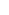 
таблетки жевательные
V03AF
дезинтоксикационные препараты для противоопухолевой терапии
кальция фолинат
капсулы
V06
лечебное питание
V06D
другие продукты лечебного питания
V06DD
аминокислоты, включая комбинации с полипептидами
кетоаналоги аминокислот
таблетки, покрытые пленочной оболочкой